Dobra forma (dobraforma.ku.edu) Module 23.1 Завдання 4 Transcript – Коли починається вистава?– Де ви навчаєтеся?– Чому ви усміхаєтеся?– Коли ти повертаєшся з роботи?– Чим ви займаєтеся у вільний час?– Діти, чому ви не граєтеся?This work is licensed under a  
Creative Commons Attribution-NonCommercial 4.0 International License. 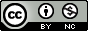 